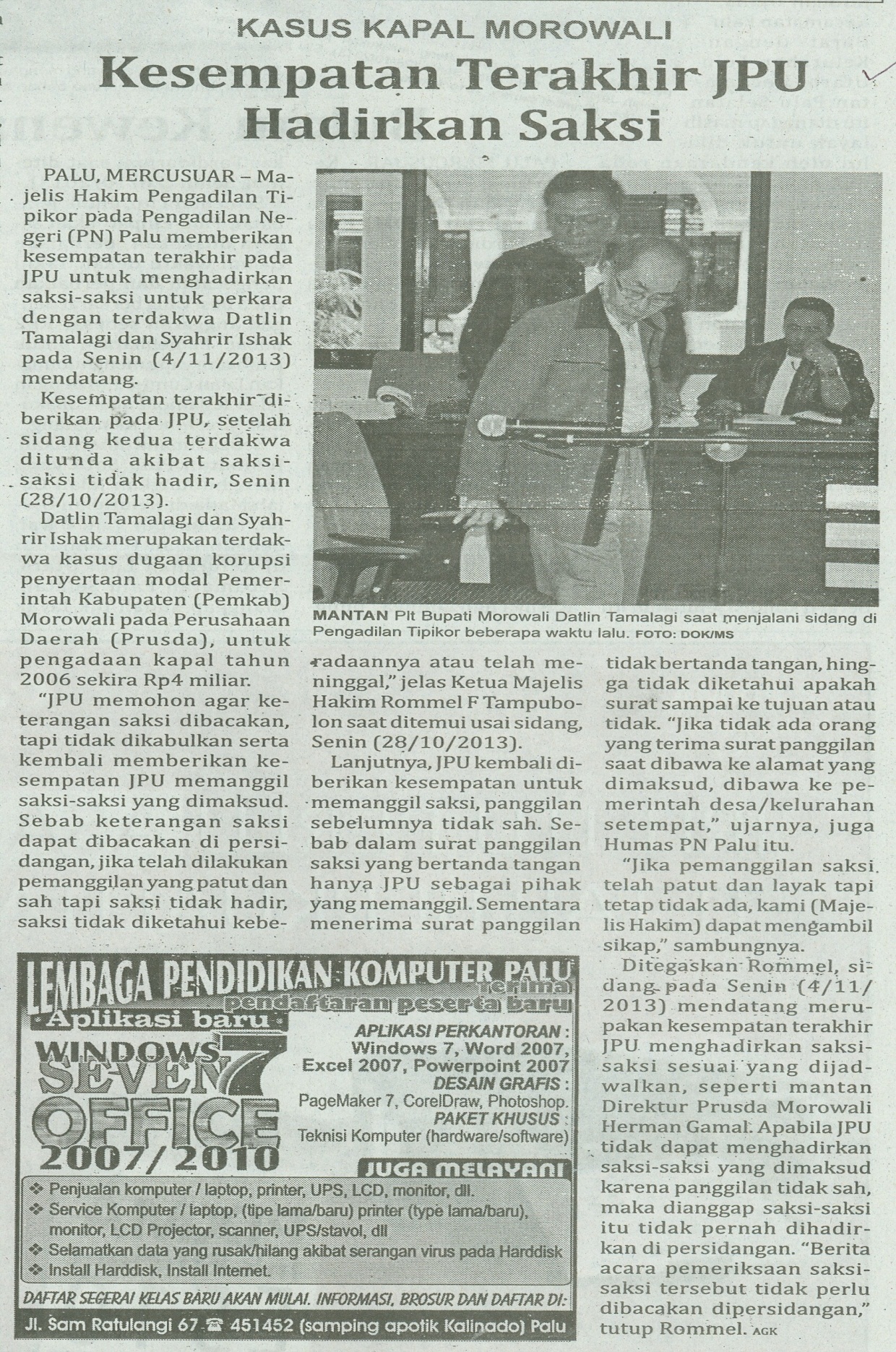 Harian    	:MercusuarKasubaudSulteng IIHari, tanggal:Selasa, 29 Oktober 2013KasubaudSulteng IIKeterangan:Hal. 6 Kolom 10-13KasubaudSulteng IIEntitas:Kabupaten MorowaliKasubaudSulteng II